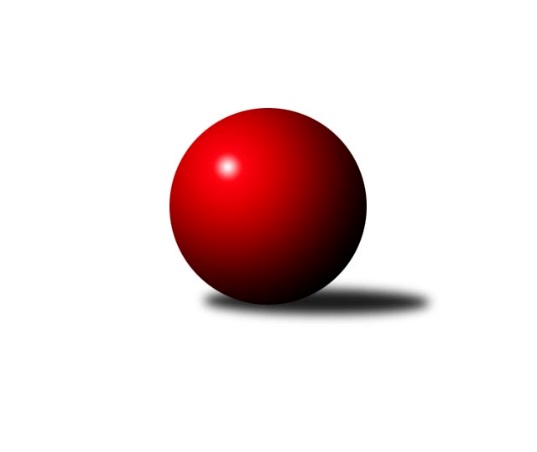 Č.10Ročník 2022/2023	20.11.2022Nejlepšího výkonu v tomto kole: 2618 dosáhlo družstvo: Svitavy BVýchodočeský přebor skupina B 2022/2023Výsledky 10. kolaSouhrnný přehled výsledků:Rybník A	- Svitavy A	12:4	2496:2392		18.11.Svitavy B	- České Meziříčí A	13:3	2618:2507		18.11.Smiřice B	- Přelouč A	0:16	2472:2613		18.11.Rychnov n/K C	- Vys. Mýto B		dohrávka		21.11.Hylváty B	- Hr. Králové A		dohrávka		29.11.Tabulka družstev:	1.	Vys. Mýto B	8	7	0	1	84 : 44 	 	 2538	14	2.	Svitavy A	8	6	0	2	86 : 42 	 	 2523	12	3.	Svitavy B	9	6	0	3	87 : 57 	 	 2523	12	4.	Rybník A	9	5	0	4	90 : 54 	 	 2507	10	5.	České Meziříčí A	8	5	0	3	71 : 57 	 	 2585	10	6.	Hylváty B	8	5	0	3	70 : 58 	 	 2540	10	7.	Přelouč A	9	5	0	4	76 : 68 	 	 2485	10	8.	Hr. Králové A	9	4	0	5	70 : 74 	 	 2470	8	9.	Smiřice B	9	2	0	7	40 : 104 	 	 2447	4	10.	Rychnov n/K C	8	1	0	7	39 : 89 	 	 2411	2	11.	Pardubice B	9	1	0	8	39 : 105 	 	 2455	2Podrobné výsledky kola:	 Rybník A	2496	12:4	2392	Svitavy A	Karolína Kolářová	 	 188 	 199 		387 	 0:2 	 424 	 	214 	 210		Milan Novák	Lukáš Müller	 	 212 	 208 		420 	 2:0 	 389 	 	180 	 209		Michal Dvořáček	Václav Kolář	 	 231 	 197 		428 	 2:0 	 382 	 	199 	 183		Klára Kovářová	Tomáš Müller	 	 214 	 226 		440 	 2:0 	 370 	 	191 	 179		Jakub Zelinka	Miroslav Kolář	 	 219 	 207 		426 	 2:0 	 421 	 	216 	 205		Zdeněk Dokoupil	Marcel Novotný	 	 207 	 188 		395 	 0:2 	 406 	 	206 	 200		Martin Kučerarozhodčí: Lukáš MüllerNejlepší výkon utkání: 440 - Tomáš Müller	 Svitavy B	2618	13:3	2507	České Meziříčí A	Petr Rus	 	 231 	 209 		440 	 2:0 	 403 	 	196 	 207		Jan Bernhard	Jan Vaculík	 	 233 	 198 		431 	 1:1 	 431 	 	213 	 218		Jaroslav Šrámek	Zdenek Válek	 	 199 	 218 		417 	 0:2 	 428 	 	200 	 228		Jan Brouček	Josef Širůček	 	 226 	 259 		485 	 2:0 	 439 	 	210 	 229		Ladislav Lorenc	Pavel Čížek	 	 226 	 199 		425 	 2:0 	 410 	 	200 	 210		Ondřej Brouček	Jiří Klusák	 	 213 	 207 		420 	 2:0 	 396 	 	184 	 212		Kamil Vošvrdarozhodčí:  Vedoucí družstevNejlepší výkon utkání: 485 - Josef Širůček	 Smiřice B	2472	0:16	2613	Přelouč A	Karel Josef	 	 204 	 209 		413 	 0:2 	 472 	 	247 	 225		Tomáš Jarolím	Václav Šmída	 	 222 	 215 		437 	 0:2 	 457 	 	228 	 229		Pavel Klička	Václav Novotný	 	 182 	 211 		393 	 0:2 	 416 	 	213 	 203		Karel Lang	Roman Vrabec	 	 170 	 216 		386 	 0:2 	 409 	 	215 	 194		Petr Hanuš	Martin Matějček	 	 206 	 205 		411 	 0:2 	 426 	 	208 	 218		Petr Zeman	Luděk Sukup	 	 206 	 226 		432 	 0:2 	 433 	 	231 	 202		Jaroslav Tomášekrozhodčí: Václav ŠmídaNejlepší výkon utkání: 472 - Tomáš JarolímPořadí jednotlivců:	jméno hráče	družstvo	celkem	plné	dorážka	chyby	poměr kuž.	Maximum	1.	Martin Prošvic 	Vys. Mýto B	457.10	311.5	145.6	3.4	5/5	(506)	2.	Václav Kašpar 	Vys. Mýto B	455.80	312.3	143.5	3.8	5/5	(500)	3.	Jan Brouček 	České Meziříčí A	452.67	304.8	147.9	2.7	4/6	(474)	4.	Monika Venclová 	Hylváty B	447.67	305.8	141.9	3.9	5/5	(477)	5.	Jaroslav Šrámek 	České Meziříčí A	443.61	294.9	148.7	2.8	6/6	(470)	6.	Lukáš Müller 	Rybník A	442.44	299.1	143.3	4.1	5/5	(462)	7.	Miroslav Zeman 	Svitavy B	439.33	300.0	139.3	7.5	3/4	(471)	8.	Václav Kolář 	Rybník A	438.50	301.1	137.5	4.8	4/5	(479)	9.	Jan Vencl 	Hylváty B	437.33	302.1	135.3	5.2	5/5	(469)	10.	Filip Ivan 	Hr. Králové A	435.92	293.0	142.9	7.0	5/5	(482)	11.	Tomáš Müller 	Rybník A	435.68	305.0	130.7	3.9	5/5	(450)	12.	Martin Kučera 	Svitavy A	435.10	291.6	143.5	5.9	5/5	(466)	13.	Zdeněk Dokoupil 	Svitavy A	434.35	290.5	143.9	3.0	5/5	(467)	14.	Petr Víšek 	Hr. Králové A	433.85	300.0	133.9	4.8	5/5	(465)	15.	Petr Rus 	Svitavy B	432.69	292.1	140.6	6.4	4/4	(448)	16.	Ladislav Lorenc 	České Meziříčí A	432.28	298.9	133.4	5.4	6/6	(461)	17.	Kamil Vošvrda 	České Meziříčí A	432.25	305.3	127.0	5.7	4/6	(453)	18.	Pavel Klička 	Přelouč A	431.21	295.4	135.8	6.0	6/6	(463)	19.	Oldřich Krsek 	Rychnov n/K C	431.13	296.7	134.4	6.5	4/5	(489)	20.	Milan Novák 	Pardubice B	430.95	298.4	132.6	5.8	5/5	(449)	21.	Jan Bernhard 	České Meziříčí A	430.39	303.4	127.0	7.5	6/6	(469)	22.	Vojtěch Morávek 	Hylváty B	429.80	295.5	134.3	5.0	5/5	(472)	23.	Jaroslav Kaplan 	Hylváty B	427.00	293.9	133.1	7.3	4/5	(458)	24.	Jan Vaculík 	Svitavy B	426.96	297.2	129.8	8.3	4/4	(442)	25.	Jiří Klusák 	Svitavy B	424.08	291.9	132.2	8.8	4/4	(476)	26.	Karolína Kolářová 	Rybník A	423.33	288.3	135.1	7.1	5/5	(450)	27.	Jakub Zelinka 	Svitavy A	422.90	296.1	126.9	5.7	5/5	(457)	28.	Michal Dvořáček 	Svitavy A	422.17	290.3	131.9	6.1	4/5	(467)	29.	Zdenek Válek 	Svitavy B	419.93	290.5	129.5	7.6	3/4	(485)	30.	Martina Nováková 	Pardubice B	419.25	293.1	126.2	7.3	5/5	(432)	31.	Ondřej Brouček 	České Meziříčí A	419.08	296.4	122.7	7.3	6/6	(460)	32.	Petr Zeman 	Přelouč A	416.13	287.3	128.8	6.9	4/6	(454)	33.	Martin Matějček 	Smiřice B	415.75	294.8	121.0	9.7	4/5	(444)	34.	Michal Hynek 	Vys. Mýto B	415.25	285.4	129.8	5.7	4/5	(449)	35.	Josef Širůček 	Svitavy B	415.00	289.3	125.8	8.4	3/4	(485)	36.	Karel Josef 	Smiřice B	415.00	292.7	122.4	8.9	5/5	(464)	37.	Lukáš Hubáček 	Pardubice B	414.40	291.8	122.7	9.7	5/5	(438)	38.	Martin Šolc 	Hr. Králové A	414.00	288.8	125.2	8.9	5/5	(456)	39.	Lubomír Šípek 	Rychnov n/K C	413.07	286.0	127.1	6.9	5/5	(457)	40.	Jiří Vaníček 	Přelouč A	412.80	282.7	130.2	7.0	5/6	(450)	41.	Jan Chleboun 	Vys. Mýto B	412.75	289.1	123.7	6.1	4/5	(453)	42.	Luděk Sukup 	Smiřice B	411.25	286.8	124.5	8.9	4/5	(432)	43.	Jana Bulisová 	Pardubice B	410.60	289.2	121.4	11.0	5/5	(465)	44.	Marek Ledajaks 	Vys. Mýto B	410.55	283.7	126.9	7.5	5/5	(485)	45.	Karel Lang 	Přelouč A	409.15	287.5	121.7	7.0	5/6	(452)	46.	Ilona Sýkorová 	Rychnov n/K C	409.13	285.7	123.5	5.3	5/5	(482)	47.	Milan Novák 	Svitavy A	408.38	289.1	119.3	7.3	4/5	(465)	48.	Tomáš Jarolím 	Přelouč A	407.45	286.8	120.7	7.7	5/6	(472)	49.	Petr Bečka 	Hylváty B	407.25	289.9	117.3	9.1	4/5	(437)	50.	Jan Zeman 	Rychnov n/K C	402.93	284.9	118.1	7.3	5/5	(435)	51.	Jaroslav Tomášek 	Přelouč A	402.20	285.2	117.0	9.0	5/6	(445)	52.	Marcel Novotný 	Rybník A	401.50	275.3	126.3	7.5	4/5	(425)	53.	Petr Dlouhý 	Vys. Mýto B	400.00	282.9	117.1	7.9	5/5	(469)	54.	Petr Skutil 	Hr. Králové A	399.48	279.1	120.4	10.6	5/5	(450)	55.	Ludmila Skutilová 	Hr. Králové A	398.56	276.3	122.3	8.0	5/5	(441)	56.	Petr Hanuš 	Přelouč A	398.25	290.9	107.4	10.5	4/6	(446)	57.	Martin Holý 	Hr. Králové A	397.05	276.9	120.2	9.7	4/5	(450)	58.	Anna Doškářová 	Smiřice B	390.75	281.8	109.0	11.3	4/5	(445)	59.	Miloslav Vaněk 	Pardubice B	390.25	289.7	100.6	14.1	5/5	(430)	60.	Pavel Krejčík 	Rychnov n/K C	386.35	277.0	109.4	9.6	5/5	(419)	61.	Patricie Hubáčková 	Pardubice B	384.25	284.1	100.2	11.8	5/5	(433)		Vlastimil Krátký 	Svitavy A	461.33	311.3	150.0	4.7	3/5	(477)		David Sukdolák 	Přelouč A	461.00	297.0	164.0	2.0	1/6	(461)		Václav Šmída 	Smiřice B	445.00	295.3	149.7	4.5	2/5	(457)		Václav Novotný 	Smiřice B	436.67	293.0	143.7	6.5	3/5	(465)		Adam Krátký 	Svitavy A	435.00	303.0	132.0	6.0	1/5	(435)		Luděk Sukup 	Smiřice B	434.00	300.0	134.0	8.0	1/5	(434)		Petr Brouček 	České Meziříčí A	434.00	305.0	129.0	5.0	1/6	(434)		Petr Bartoš 	Vys. Mýto B	429.50	289.5	140.0	5.5	2/5	(439)		Jana Klusáková 	Svitavy B	427.00	289.8	137.2	3.8	2/4	(461)		Ladislav Kolář 	Hylváty B	424.78	297.2	127.6	7.4	3/5	(441)		Jaroslav Hažva 	Smiřice B	421.00	279.0	142.0	7.0	1/5	(421)		Tomáš Sukdolák 	Přelouč A	421.00	279.0	142.0	8.0	1/6	(421)		Klára Kovářová 	Svitavy A	419.50	293.0	126.5	5.8	3/5	(453)		Jiří Turek 	Pardubice B	419.00	277.0	142.0	2.0	1/5	(419)		Roman Vrabec 	Smiřice B	418.20	292.2	126.0	7.2	3/5	(487)		David Štěpán 	České Meziříčí A	416.00	295.0	121.0	6.0	1/6	(416)		Miroslav Kolář 	Rybník A	415.08	287.6	127.5	7.3	3/5	(426)		Jan Vízdal 	Svitavy A	413.00	298.0	115.0	7.0	1/5	(413)		Josef Pardubský 	Hr. Králové A	412.00	291.0	121.0	8.0	1/5	(412)		Pavel Čížek 	Svitavy B	411.17	275.7	135.5	7.3	2/4	(433)		Jaroslav Pumr 	České Meziříčí A	406.00	290.0	116.0	7.0	1/6	(406)		Anthony Šípek 	Hylváty B	400.17	277.7	122.5	7.3	3/5	(412)		Milan Vošvrda 	České Meziříčí A	400.00	303.0	97.0	10.0	1/6	(400)		Jiří Rus 	Svitavy B	399.00	294.0	105.0	14.0	1/4	(399)		Jindřich Brouček 	České Meziříčí A	397.00	290.0	107.0	14.0	1/6	(397)		Vít Richter 	Rychnov n/K C	392.67	279.7	113.0	6.6	3/5	(443)		Tomáš Skala 	Hylváty B	390.00	278.0	112.0	12.0	1/5	(390)		Jaroslav Kejzlar 	Rychnov n/K C	386.89	279.9	107.0	12.6	3/5	(424)		Milan Dastych 	Vys. Mýto B	385.50	277.0	108.5	13.0	2/5	(411)		Jan Vostrčil 	Hylváty B	384.00	289.0	95.0	6.0	1/5	(384)		Josef Gajdošík 	Rybník A	380.25	270.0	110.3	10.8	2/5	(398)		David Lukášek 	Smiřice B	377.67	277.7	100.0	14.7	3/5	(386)		Jaroslav Polanský 	Vys. Mýto B	376.00	269.0	107.0	14.0	1/5	(376)		Jaroslav Němeček 	Hr. Králové A	375.50	279.0	96.5	15.0	2/5	(377)		Tomáš Herrman 	Rybník A	356.67	259.3	97.3	16.0	3/5	(362)		Vít Paliarik 	Smiřice B	353.67	263.7	90.0	17.3	3/5	(380)Sportovně technické informace:Starty náhradníků:registrační číslo	jméno a příjmení 	datum startu 	družstvo	číslo startu
Hráči dopsaní na soupisku:registrační číslo	jméno a příjmení 	datum startu 	družstvo	Program dalšího kola:11. kolo21.11.2022	po	17:00	Rychnov n/K C - Vys. Mýto B (dohrávka z 10. kola)	25.11.2022	pá	17:00	České Meziříčí A - Hylváty B	25.11.2022	pá	17:00	Přelouč A - Svitavy B	25.11.2022	pá	17:00	Vys. Mýto B - Smiřice B	25.11.2022	pá	17:00	Svitavy A - Rychnov n/K C	25.11.2022	pá	17:00	Pardubice B - Rybník A	Nejlepší šestka kola - absolutněNejlepší šestka kola - absolutněNejlepší šestka kola - absolutněNejlepší šestka kola - absolutněNejlepší šestka kola - dle průměru kuželenNejlepší šestka kola - dle průměru kuželenNejlepší šestka kola - dle průměru kuželenNejlepší šestka kola - dle průměru kuželenNejlepší šestka kola - dle průměru kuželenPočetJménoNázev týmuVýkonPočetJménoNázev týmuPrůměr (%)Výkon1xJosef ŠirůčekSvitavy B4854xMonika VenclováHylváty B115.864733xMonika VenclováHylváty B4731xJosef ŠirůčekSvitavy B114.334851xTomáš JarolímPřelouč A4722xTomáš JarolímPřelouč A112.64726xMartin ProšvicV. Mýto B4692xTomáš MüllerRybník112.154403xOldřich KrsekRychnov C4642xVojtěch MorávekHylváty B109.494472xPavel KličkaPřelouč A4575xVáclav KolářRybník109.09428